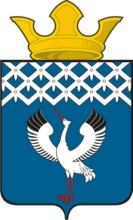 Российская ФедерацияСвердловская область                                            Дума                                  проектмуниципального образованияБайкаловского сельского поселения 14-е заседание 3-го созываРЕШЕНИЕ27.11.2015г.                                        с.Байкалово                                                   № Об  утверждении  Положения об Администрации муниципального образования Байкаловского сельского поселенияРуководствуясь  Федеральным законом от 6 октября 2003 года N 131-ФЗ "Об общих принципах организации местного самоуправления в Российской Федерации" и Уставом Байкаловского сельского поселения, Дума муниципального образования Байкаловского сельского поселения РЕШИЛА: 1. Утвердить  Положение об Администрации муниципального образования Байкаловского сельского поселения (Приложение).2. Решение Думы муниципального образования Байкаловского сельского поселения  от 12.01.2006г. №6 «Об утверждении Положения об Администрации муниципального образования Байкаловского сельского поселения» (с изменениями) признать утратившим силу.3. Настоящее Решение вступает в силу с момента  официального опубликования.4. Опубликовать (обнародовать) настоящее Решение в «Муниципальном вестнике» - приложении к газете «Районные будни» и на официальном сайте Байкаловского сельского поселения: www.bsposelenie.ru.5.Контроль над исполнением настоящего решения возложить на комиссию по соблюдению законности и вопросам местного самоуправления (Чернаков В.В.).Глава муниципального образованияБайкаловского сельского поселения              _________________ Л.Ю.Пелевина27 ноября 2015г.	                  Председатель Думымуниципального образованияБайкаловского сельского поселения                  __________________ С.В.Кузеванова27 ноября 2015г.                                                                                                                                          Утверждено							 решением Думы 						           муниципального образования                                                                        Байкаловского сельского поселения 							от  27.11.2015 г.  № 66ПОЛОЖЕНИЕОБ АДМИНИСТРАЦИИ МУНИЦИПАЛЬНОГО ОБРАЗОВАНИЯБАЙКАЛОВСКОГО СЕЛЬСКОГО ПОСЕЛЕНИЯI. ОБЩИЕ ПОЛОЖЕНИЯ1. Администрация муниципального образования Байкаловского сельского поселения является исполнительно-распорядительным органом муниципального образования Байкаловского сельского поселения, наделенным полномочиями по решению вопросов местного значения и полномочиями по осуществлению отдельных государственных полномочий, переданных органам местного самоуправления муниципального образования Байкаловского сельского поселения федеральными законами и законами Свердловской области.2. Администрация муниципального образования Байкаловского сельского поселения в соответствии с Федеральным законом от 6 октября 2003 года N 131-ФЗ "Об общих принципах организации местного самоуправления в Российской Федерации" и Уставом Байкаловского сельского поселения входит в структуру органов местного самоуправления муниципального образования Байкаловского сельского поселения.3. Термины "Администрация муниципального образования Байкаловского сельского поселения" и "Администрация МО Байкаловского сельского поселения" тождественны и имеют одинаковое значение.4. Место нахождения администрации: 623870, Российская Федерация, Свердловская область, Байкаловский район, село Байкалово, улица Революции, 21.5. Администрация муниципального образования Байкаловского сельского поселения обладает правами юридического лица, имеет обособленное имущество на праве оперативного управления, самостоятельный баланс, гербовую печать, штампы и бланки со своим наименованием, может от своего имени приобретать и осуществлять имущественные и неимущественные права, быть истцом и ответчиком в суде, заключать договоры и соглашения, издавать в пределах своей компетенции муниципальные правовые акты.6. Структура Администрации МО Байкаловского сельского поселения утверждается Думой поселения по представлению главы МО Байкаловского сельского поселения. 7. Администрации МО Байкаловского сельского поселения формируется главой поселения в соответствии со штатным расписанием в пределах средств, предусмотренных в местном бюджете для содержания администрации.8. Администрация в своей деятельности руководствуется Конституцией Российской Федерации, действующим законодательством Российской Федерации и Свердловской области, Уставом Байкаловского сельского поселения, нормативными правовыми актами муниципального уровня. II. ПОЛНОМОЧИЯ АДМИНИСТРАЦИИК полномочиям администрации поселения относятся:1) формирование и исполнение местного бюджета;2) разработка и организация выполнения планов и программ комплексного социально-экономического развития поселения, а также организация сбора статистических показателей, характеризующих состояние экономики и социальной сферы поселения, предоставление указанных сведений органам государственной власти в порядке, установленном Правительством Российской Федерации;3) управление имуществом, находящимся в собственности поселения;4) ведение реестров имущества, находящегося в собственности поселения;5) подготовка проектов правовых актов главы поселения о создании, реорганизации и ликвидации муниципальных предприятий и муниципальных учреждений, о приобретении, использовании и об отчуждении муниципальной собственности;6) учреждение от имени муниципального образования муниципальных предприятий и муниципальных учреждений, их реорганизация и ликвидация в соответствии с правовыми актами главы поселения;7) подготовка проектов нормативных правовых актов:о генеральном плане поселения, в том числе изменениях в него;о местных нормативах градостроительного проектирования поселения;о правилах землепользования и застройки поселения;8) резервирование земель и изъятие земельных участков в границах поселения для муниципальных нужд;9) осуществление муниципального земельного контроля в границах поселения;10) разработка тарифов на услуги, предоставляемые муниципальными предприятиями и учреждениями, и работы, выполняемые муниципальными предприятиями и учреждениями, если иное не предусмотрено федеральными законами;11) разработка тарифов на подключение к системе коммунальной инфраструктуры, тарифов организаций коммунального комплекса на подключение, надбавок к тарифам на товары и услуги организаций коммунального комплекса, надбавок к ценам (тарифам) для потребителей;12) организация в границах поселения электро-, тепло-, газо- и водоснабжения населения, водоотведения, снабжения населения топливом, организация теплоснабжения в соответствии с Федеральным законом "О теплоснабжении" в пределах полномочий, установленных законодательством Российской Федерации;13) дорожная деятельность в отношении автомобильных дорог местного значения в границах населенных пунктов поселения, и обеспечение безопасности дорожного движения на них, включая создание и обеспечение функционирования парковок (парковочных мест), осуществление муниципального контроля за сохранностью автомобильных дорог местного значения в границах населенных пунктов поселения, а также осуществление иных полномочий в области использования автомобильных дорог и осуществления дорожной деятельности в соответствии с законодательством Российской Федерации;14) учет муниципального жилищного фонда; ведение в установленном законом Свердловской области порядке учета граждан в качестве нуждающихся в жилых помещениях, предоставляемых по договорам социального найма;15) предоставление в установленном Жилищным кодексом Российской Федерации порядке малоимущим гражданам, признанным таковыми в установленном законом Свердловской области порядке, жилых помещений муниципального жилищного фонда по договорам социального найма, организация строительства и содержания муниципального жилищного фонда, создание условий для жилищного строительства;16) согласование переустройства и перепланировки жилых помещений;17) признание в установленном порядке жилых помещений муниципального жилищного фонда непригодными для проживания;18) осуществление муниципального жилищного контроля;19) создание условий для предоставления транспортных услуг населению и организация транспортного обслуживания населения в границах поселения;20) создание условий для обеспечения жителей поселения услугами связи, общественного питания, торговли и бытового обслуживания;21) обеспечение организации охраны общественного порядка на территории поселения;22) принятие решений о проведении эвакуационных мероприятий в чрезвычайных ситуациях и организация их проведения;23) осуществление в установленном порядке сбора и обмена информацией в области защиты населения и территорий от чрезвычайных ситуаций, обеспечение своевременного оповещения и информирования населения об угрозе возникновения или о возникновении чрезвычайных ситуаций;24) обеспечение первичных мер пожарной безопасности в границах поселения;25) при объявлении мобилизации организация и осуществление мероприятий по переводу экономики поселения на работу в условиях военного времени;26) организация библиотечного обслуживания населения, комплектование и обеспечение сохранности библиотечных фондов библиотек поселения;27) создание условий для организации досуга и обеспечения жителей услугами организаций культуры;28) сохранение, использование и популяризация объектов культурного наследия (памятников истории и культуры), находящихся в собственности поселения, охрана объектов культурного наследия (памятников истории и культуры) местного (муниципального) значения, расположенных на территории поселения;29) создание условий для развития местного традиционного народного художественного творчества, участие в сохранении, возрождении и развитии народных художественных промыслов в поселении;30) обеспечение условий для развития на территории поселения физической культуры и массового спорта, организация проведения официальных физкультурно-оздоровительных и спортивных мероприятий поселения;31) создание условий для массового отдыха жителей поселения и организация обустройства мест массового отдыха населения;32) оказание содействия в установлении в соответствии с федеральным законом опеки и попечительства над нуждающимися в этом жителями поселения;33) создание и содержание муниципального архива; организация хранения, формирования, учета и использования архивных документов и архивных фондов; принятие на хранение документов ликвидированных органов местного самоуправления (Байкаловской, Ляпуновской, Липовской, Пелевинской, Комлевской, Шаламовской сельских администраций);34) организация похоронного дела (погребения), содержание мест захоронения;35) организация сбора и вывоза бытовых отходов и мусора;36) организация благоустройства территории поселения (включая освещение улиц, озеленение территории, установку указателей с наименованиями улиц и номерами домов, размещение и содержание малых архитектурных форм);37) регистрация устава территориального общественного самоуправления, осуществляемого в поселении;38) присвоение адресов объектам адресации, изменение, аннулирование адресов, присвоение наименований элементам улично-дорожной сети (за исключением автомобильных дорог федерального значения, автомобильных дорог регионального или межмуниципального значения, местного значения муниципального района), наименований элементам планировочной структуры в границах поселения, изменение, аннулирование таких наименований, размещение информации в государственном адресном реестре;39) осуществление полномочий заказчика на поставки товаров, выполнение работ и оказание услуг, связанных с решением вопросов местного значения, отнесенных к полномочиям администрации поселения;40) содействие в развитии сельскохозяйственного производства, создание условий для развития малого и среднего предпринимательства;41) организация и осуществление мероприятий по работе с детьми и молодежью в поселении;42) осуществление в пределах, установленных водным законодательством Российской Федерации, полномочий собственника водных объектов, информирование населения об ограничениях их использования;43) утратил силу;44) осуществление иных полномочий, установленных федеральным законом, устанавливающим общие принципы организации местного самоуправления в Российской Федерации, иными федеральными законами, законами Свердловской области, настоящим Уставом и нормативными правовыми актами Думы поселения.45) организационное и материально-техническое обеспечение подготовки и проведения муниципальных выборов, местного референдума, голосования по отзыву депутата, члена выборного органа местного самоуправления, выборного должностного лица местного самоуправления, голосования по вопросам изменения границ муниципального образования, преобразования муниципального образования;46) осуществление международных и внешнеэкономических связей в соответствии с федеральными законами;47) организация подготовки, переподготовки и повышения квалификации выборных должностных лиц местного самоуправления, членов выборных органов местного самоуправления, депутатов Думы поселения, а также профессиональной подготовки, переподготовки и повышения квалификации муниципальных служащих и работников муниципальных учреждений;48) утверждение и реализация муниципальных программ в области энергосбережения и повышения энергетической эффективности, организация проведения энергетического обследования многоквартирных домов, помещения в которых составляют муниципальный жилищный фонд в границах поселения, организация и проведение иных мероприятий, предусмотренных законодательством об энергосбережении и о повышении энергетической эффективности;49) разработка схемы размещения нестационарных торговых объектов в порядке, установленном уполномоченным органом исполнительной власти Свердловской области;50) осуществление иных полномочий, установленных федеральным законом, устанавливающим общие принципы организации местного самоуправления в Российской Федерации, иными федеральными законами, законами Свердловской области, настоящим Уставом и нормативными правовыми актами Думы поселения.III. ГЛАВА ПОСЕЛЕНИЯ - РУКОВОДИТЕЛЬ АДМИНИСТРАЦИИ1. Возглавляет администрацию МО Байкаловского сельского поселения глава МО Байкаловского сельского поселения, который является высшим должностным лицом муниципального образования Байкаловского сельского поселения, наделенным Уставом полномочиями по решению вопросов местного значения. Глава муниципального образования Байкаловского сельского поселения (глава администрации) организует и руководит деятельностью администрации поселения на принципах единоначалия.2. В случае временного отсутствия главы администрации муниципального образования Байкаловского сельского поселения (командировка, отпуск, болезнь) полномочия главы администрации осуществляет заместитель главы администрации. Возложение полномочий осуществляется письменным распоряжением главы администрации муниципального образования Байкаловского сельского поселения. 3. Координацию и взаимодействие органов и структурных подразделений администрации осуществляет заместитель главы администрации муниципального образования Байкаловского сельского поселения, в соответствии с Уставом Байкаловского сельского поселения.4. Деятельность администрации строится на основе перспективного планирования на календарный год и текущего на квартал в соответствии с нормативными правовыми актами органов государственной власти и управления, прогнозом социально-экономического развития муниципального образования Байкаловского сельского поселения, программами развития муниципального образования, бюджетом муниципального образования Байкаловского сельского поселения и другими муниципальными правовыми актами муниципального образования  Байкаловского сельского поселения5. Глава поселения исполняет следующие полномочия главы администрации поселения:1) заключает договоры и соглашения от имени поселения;2) принимает меры по обеспечению и защите интересов поселения в суде, арбитражном суде, а также в иных государственных органах;3) обеспечивает официальное опубликование муниципальных правовых актов поселения, затрагивающих права, свободы и обязанности человека и гражданина;4) организует выполнение нормативных правовых актов Думы поселения в пределах своей компетенции;5) организует работу по составлению проекта местного бюджета, проектов программ и планов социально-экономического развития поселения;6) обеспечивает и организует исполнение местного бюджета, является главным распорядителем средств местного бюджета, распоряжается сметой доходов и расходов администрации поселения;7) представляет на утверждение Думы поселения проекты планов и программ социально-экономического развития поселения, отчеты об их исполнении;8) представляет на утверждение Думы поселения проект местного бюджета и отчет о его исполнении;9) вносит в Думу поселения проекты или дает заключения на проекты нормативных правовых актов Думы поселения, предусматривающих установление, введение в действие и прекращение действия местных налогов, установление налоговых льгот по местным налогам, оснований и порядка их применения, осуществление расходов из средств местного бюджета;10) представляет в Думу поселения проекты нормативных правовых актов, определяющих порядок управления имуществом, находящимся в муниципальной собственности;11) представляет на утверждение Думы поселения структуру администрации поселения, формирует администрацию поселения;12) вносит в Думу поселения проекты иных муниципальных правовых актов поселения, принятие которых входит в компетенцию Думы поселения;13) принимает правовой акт о подготовке проекта генерального плана поселения, а также правовой акт о подготовке предложений о внесении в генеральный план поселения изменений; утверждает состав и порядок подготовки планов реализации документов территориального планирования поселения;14)  принимает правовые акты о создании, реорганизации и ликвидации муниципальных предприятий и муниципальных учреждений;15)  в пределах своей компетенции контролирует деятельность органов местного самоуправления поселения и должностных лиц местного самоуправления, осуществляющих исполнительно-распорядительные функции по решению вопросов местного значения поселения;16) назначает на должности и освобождает от должности заместителей главы администрации поселения, руководителей органов администрации поселения, а также руководителей муниципальных предприятий и муниципальных учреждений;17) применяет меры поощрения и дисциплинарной ответственности к назначенным им должностным лицам местного самоуправления и работникам администрации поселения;18) выдает разрешения на строительство, за исключением случаев, предусмотренных Градостроительным кодексом Российской Федерации, иными федеральными законами, разрешения на ввод объектов в эксплуатацию при осуществлении реконструкции и строительства объектов капитального строительства, расположенных на территории поселения;19) устанавливает в соответствии с Градостроительным кодексом Российской Федерации состав, порядок подготовки документов территориального планирования поселения, порядок внесения в них изменений;20)  утверждает схемы размещения нестационарных торговых объектов в порядке, установленном уполномоченным органом исполнительной власти Свердловской области;21) исполняет иные полномочия главы администрации поселения, предусмотренные федеральными законами и законами Свердловской области, настоящим Уставом и нормативными правовыми актами Думы поселения.IV. ПРАВА АДМИНИСТРАЦИИПри осуществлении своих полномочий администрация имеет право:1) запрашивать в установленном порядке у Думы муниципального образования Байкаловского сельского поселения, должностных лиц органов государственной власти и местного самоуправления, организаций различных организационно-правовых форм и форм собственности информацию, необходимую для решения вопросов местного значения, в соответствии с предоставленными полномочиями;2) пользоваться имуществом, закрепленным за администрацией на праве оперативного управления, в пределах, установленных действующим законодательством;3) пользоваться иными правами, предоставленными администрации действующим законодательством Российской Федерации, Уставом Байкаловского сельского поселения, муниципальными правовыми актами муниципального образования Байкаловского сельского поселения.V. ОТВЕТСТВЕННОСТЬ АДМИНИСТРАЦИИ1. Администрация в соответствии с действующим законодательством несет ответственность за неисполнение или ненадлежащее исполнение возложенных на нее полномочий по решению вопросов местного значения и осуществлении отдельных государственных полномочий, переданных в установленном порядке федеральными законами и законами Свердловской области.2. Администрация обязана осуществлять возложенные на нее полномочия в строгом соответствии с законодательством Российской Федерации, Свердловской области, Уставом Байкаловского сельского поселения, муниципальными правовыми актами.